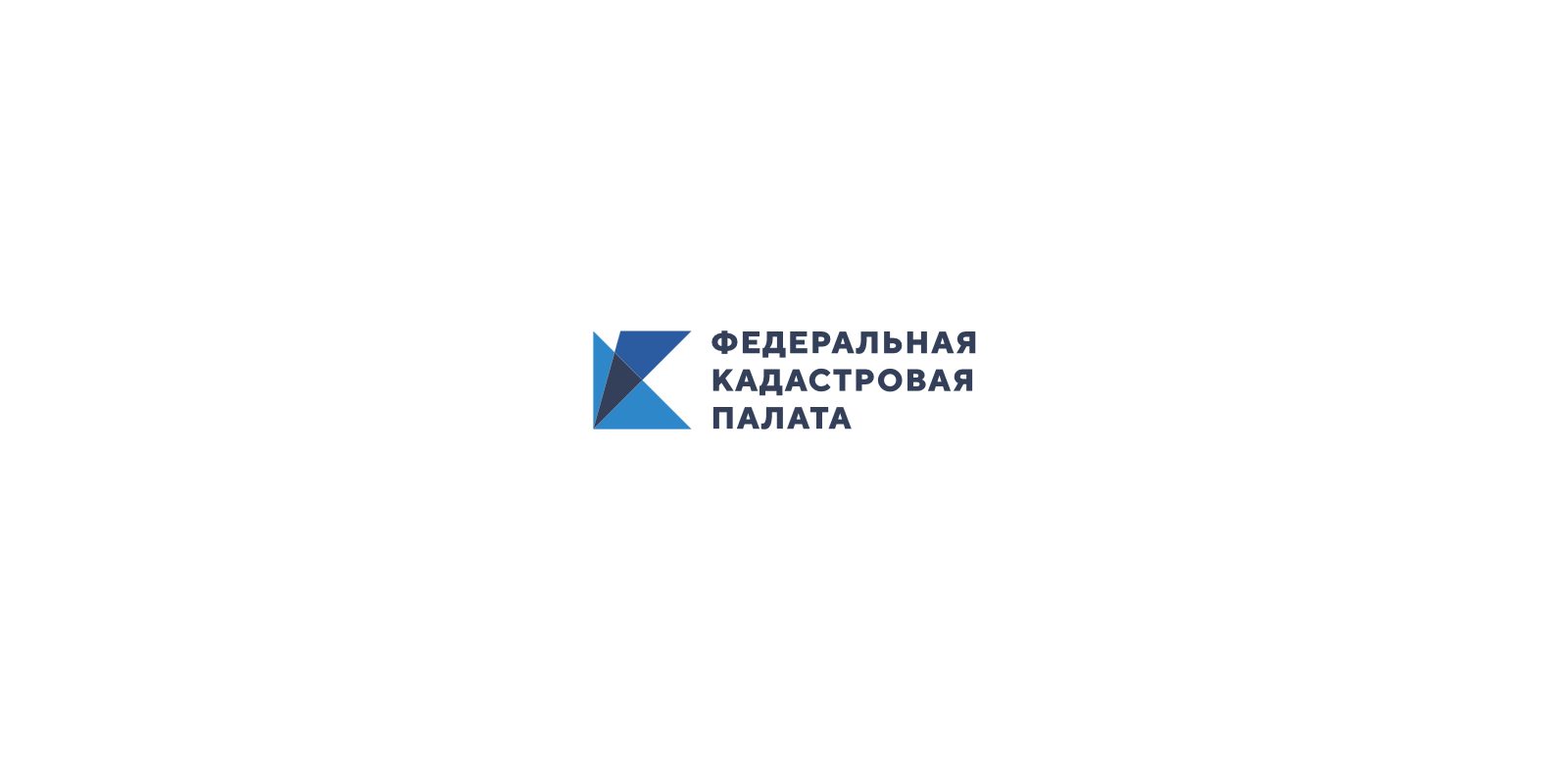 ПРЕСС-РЕЛИЗВ Бурятии за 2020-й год внесли сведения в ЕГРН о границах 15 населенных пунктов и 10 муниципальных образованийКадастровая палата по Бурятии за 2020-й год  внесла  изменения в сведения в Единый государственный реестр недвижимости  о границах 7 муниципальных образований. Таким образом, ведомством внесены изменения в описание границ сельских поселений Нижнежиримское, Саянтуйское, Сотниковское, Тарбагатайское, Шалутское, Тарбагатайского и Иволгинского районов. Также Кадастровая палата по Бурятии внесла сведения в реестр о границах сельских  поселений «Гильбиринское», «Иволгинское», «Оронгойское» Иволгинского района республики. За этот период времени ведомством  были внесены сведения в ЕГРН о границах 15 населенных пунктов. Внесены в реестр границы улуса АргадаКурумканского района, сел Турунтаево и Мостовка, поселка Татаурово Прибайкальского района, села Петропавловка Бичурского района, поселка Кумора Северо-Байкальского района, поселка Заиграево, сел Онохой-шибирь и Старый ОнохойЗаиграевского района, поселка Николаевский Тарбагатайского района,  поселка СеверомуйскМуйского района, села Романовка Баунтовского эвенкийского района, улусов Гильбира, Хурамша, Кокорино СП «Гильбиринское» Иволгинского района. - Сведения о границах населенных пунктов необходимы при проведении кадастровых работ, образовании объектов недвижимости с целью их правильного отнесения к определенной категории земель, уточнении местоположения объектов недвижимости. По действующему закону органы государственной власти и местного самоуправления должны были подготовить сведения о границах населенных пунктов до 1 июня 2020 года и направить их в орган регистрации прав для внесения в реестр недвижимости не позднее 1 января 2021 года, - сказал представитель Кадастровой палаты по Бурятии Михаил Аникин. Наличие сведений о границах в ЕГРН позволяет сократить число земельных споров и защитить права собственников недвижимости. Это также способствует эффективности управления территориями и инвестиционной привлекательности региона. В Госдуму РФ внесен проект федерального закона, по которому предусматривается продление до 1 января 2024 года срока внесения в реестр сведений о границах населенных пунктов. 